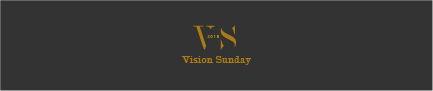 For the LeaderVision increases energy and moves people to action. Our vision at Clover Hill is, “connect people to Christ and move them along in their spiritual journey”. As a leader, you are our partner in accomplishing this. Work at discovering where your people are in their journey – identify their next step and keep nudging them along in their walk with Christ. Help them see God’s preferred future for their life and watch as they grow! Have Fun! – These questions help you get to know your group and provide fun conversation. 1. There’s a fire at home, the people/pets are safe and you now have 30 seconds to run through your house to grab belongings. What are you grabbing? 2. What was your best/favorite moment from your personal life this week? 3. If you had endless funds, what would you love to see God do through you in this community?Start Learning – These scriptures will help your group form thoughts from a biblical viewpoint.   	1. Read Ephesians 5:15-18, discuss anything that stands out to the group from any of these passages.  	2. Read Revelation 2:2-4  Start Thinking and Discussing – These questions will help your group go deeper in discussion.1. Pastor Stan said that our vision should always outpace our resources. Discuss this thought. How does this mindset help us remain reliant on the Holy Spirit?2. We were challenged in Ephesians to be wise and understand God’s will. How can we know God’s will? What do you think God’s will is for your family? What do you think God’s will is at your job? What will you do to accomplish God’s will in your circles of influence? 3. Since people “leak”, we were challenged to be continually filling ourselves up in the Holy Spirit. Pastor Stan used examples from Acts chapters 2, 3, and 4 about the Holy Spirit’s work in the lives of believers. What will it take for us to see these works of God’s Spirit in our people/church.  Start Connecting – These questions will help your group connect personally. 1. Ephesians 5:18 states that we are not to be drunk with wine but should be full of the Spirit. What are some things you could put in place of “drunk with wine” that interfere with you being full of the Spirit? 2. In Revelation 2:2 Jesus acknowledged that the church worked hard, persevered, resisted sin and examined false teaching, but He also warned that they had lost their “first love”. It’s a reminder that our good efforts must still come from our love for Jesus. How do we juggle the tension of holy living, while still guarding against rigidity and a judgmental spirit? Share stories of times when you either got this right, or got it wrong. What did you learn?3. Pastor Stan used the word “Kairos” to describe a time when conditions are right, where this is an opportunity in a specific moment. Personalize that thought:  YOU were created for such a time as this. If God has given you 100 years on this earth, what gifts/passions/dreams has he placed within you to accomplish? What opportunities are in front of you right now?Prayer – Pray for these upcoming events as you close in prayer for one another:  Feb 18 – “I Am” Series begins with “I am the Bread of Life” – John 6:35Feb 24 – Wild Game Supper 